Sample Assessment Outline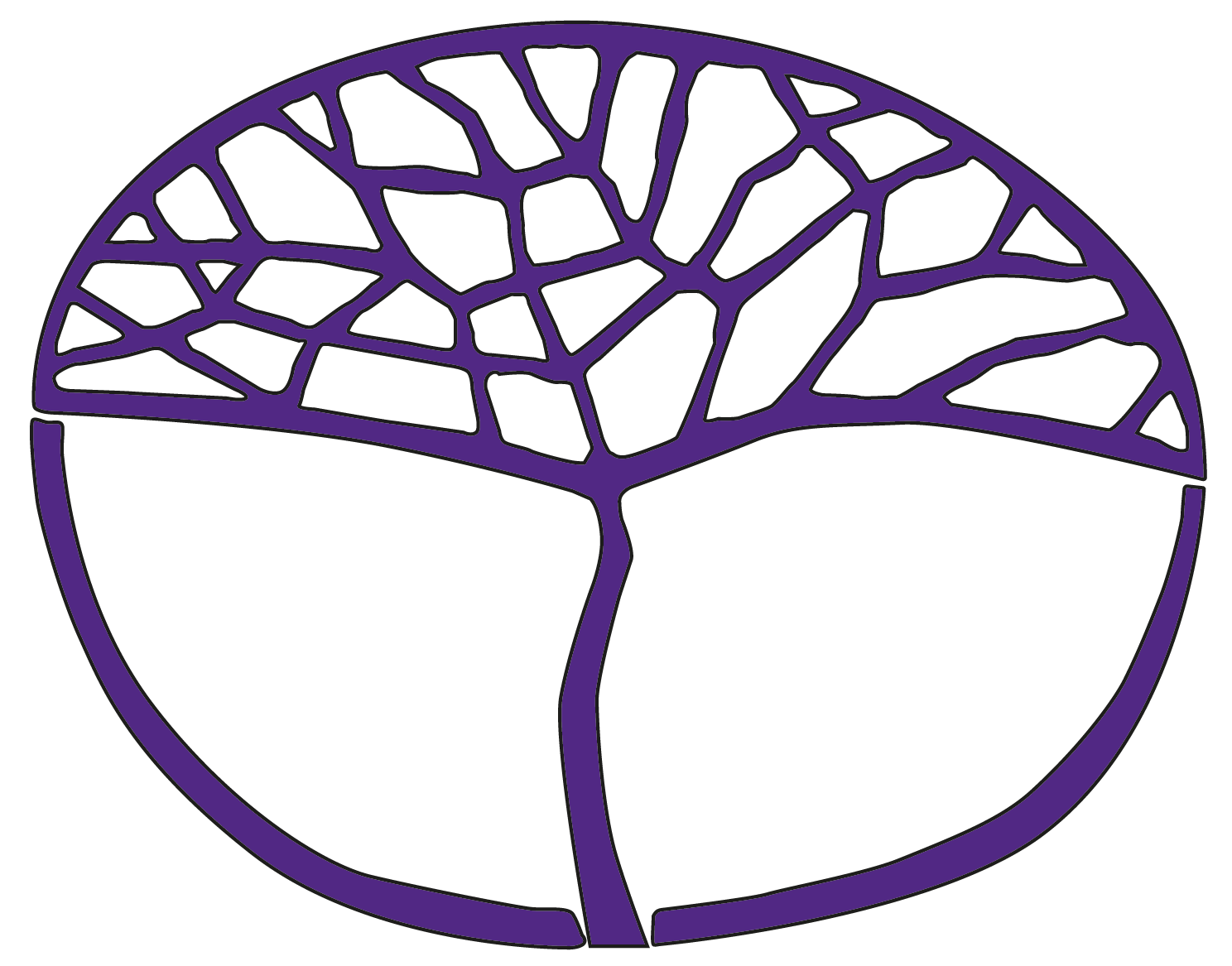 Earth and Environmental Science ATAR Year 12Copyright© School Curriculum and Standards Authority, 2015This document – apart from any third party copyright material contained in it – may be freely copied, or communicated on an intranet, for non-commercial purposes in educational institutions, provided that the School Curriculum and Standards Authority is acknowledged as the copyright owner, and that the Authority’s moral rights are not infringed.Copying or communication for any other purpose can be done only within the terms of the Copyright Act 1968 or with prior written permission of the School Curriculum and Standards Authority. Copying or communication of any third party copyright material can be done only within the terms of the Copyright Act 1968 or with permission of the copyright owners.Any content in this document that has been derived from the Australian Curriculum may be used under the terms of the Creative Commons Attribution-NonCommercial 3.0 Australia licenceDisclaimerAny resources such as texts, websites and so on that may be referred to in this document are provided as examples of resources that teachers can use to support their learning programs. Their inclusion does not imply that they are mandatory or that they are the only resources relevant to the course.Sample assessment outlineEarth and Environmental Science – ATAR Year 12Unit 3 and Unit 4Assessment type Assessment 
type 
weighting Assessment task weightingTimeAssessment taskInvestigation20%4%Semester 1Week 2Task 1: Identify metamorphic rocks and describe formation environmentsInvestigation20%5%Semester 1Week 8Task 4: Investigating a renewable resourceInvestigation20%6%Semester 2Week 3Task 7: Construct and test a seismograph – science inquiry skillsInvestigation20%5%Semester 2Week 7Task 10: Effect of carbon dioxide on temperature changeExtendedtask10%5%Semester 1Week 6Task 3: Case study of a resource site – exploration, extraction, environmental considerations, community consultationExtendedtask10%5%Semester 2Week 6Task 8: Research into a natural disaster and its effect on the biosphereTest20%5%Semester 1Week 4Task 2: Mapping, cross-section testTest20%5%Semester 1Week 15Task 5: Renewable Earth resources testTest20%5%Semester 2Week 6Task 9: The cause and impact of Earth hazards testTest20%5%Semester 2Week 14Task 11: The cause and impact of global climate change testExamination50%20%Semester 1Week 16Task 6: Semester 1 examination based on Unit 3 contentExamination50%30%Semester 2Week 16Task 12: Semester 2 examination based on Unit 3 and Unit 4 content100%100%